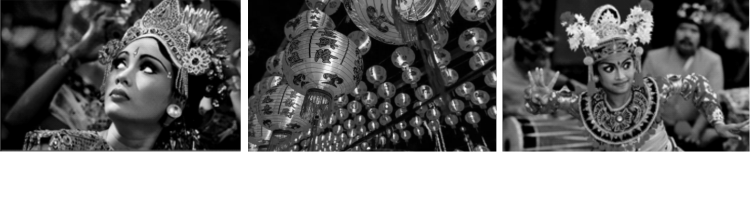 Semana de Asia y el PacíficoLa Plata, 20, 21 y 22 de noviembreProgramaMIÉRCOLES 20 DE NOVIEMBRE14:00hs. a 17:00hs.* «Entre el pragmatismo y el dogmatismo. Una aproximación a los factores endógenos de la política exterior norcoreana desde la reconstrucción de posguerra hasta la consolidación plena de Kim Il-sung (1953-1972)», Matías BENÍTEZ* «La Protección del Medio Ambiente en la República de Corea», Estefanía Kuhn* «Los Tratados de Libre Comercio de la República de Corea en América Latina: algunos aspectos», Manuel Máximo CRUZ* «Las organizaciones civiles de la diáspora coreana y sus implicancias en la diplomacia pública de Corea del Sur. Estudio comparativo de Argentina, Chile y México», Desiree CHAURE* «Industrias TIC en Corea y Smart Cities. El caso de la Ciudad de La Plata», Verónica DEL VALLE y Bárbara BAVOLEO* «Estado de los Estudios Coreanos en América Latina: México, Chile, Perú», Sebastián DO ROSARIO y Ezequiel RAMONEDA* «Corea del Sur y los Ámbitos Multilaterales Intergubernamentales de América Latina y el Caribe (1993 – 2017)», Ezequiel RAMONEDA17:30hs a 19:00hs.* «Conferencia Magistral», Dr. WOO Suk – Kyun (Secretario del Instituto de Estudios Latinoamericanos de la Universidad Nacional de Seúl)JUEVES 21 DE NOVIEMBRE10:00hs. a 13:00hs.* “Mesa Gandhi: perspectivas latinoamericanas (en conmemoración del 150 aniversario del Natalicio de Mahatma Gandhi), LÍA RODRÍGUEZ DE LA VEGA, Verónica Noelia FLORES, Maya Alvisa BARROSO, Ignacio Martín NAVARRO, Agostina CACAULT y Gustavo CANZOBRE14:00hs a 17:00hs* «Ciudades Creativas UNESCO: nuevas oportunidades y desafíos para el intercambio y la cooperación China – América Latina en el área de diseño», Andrea PAPPIER* «Turismo emisor chino», Samanta SOLARI y Cecilia SOLÍS* «Hermanamiento: Proyección hacia el paradigma de ciudades sostenibles. Cooperación intercultural: Hangzhou – Mar del Plata», Romina MANZO* «El tango y el Dragón. Estudio comparativo del patrimonio cultural chino y argentino», Claudio CATERA* «Conferencia Magistral», TAN Daoming (Instituto de Estudios Latinoamericanos de la Academia China de Ciencias Sociales* Palabras finales María Francesca STAIANO y Laura BOGADOVIERNES 22 DE NOVIEMBRE10:00hs. a 11:00hs.* «Argentina y Filipinas: Una Historia de Argentina en el Asia Oriental hasta la Segunda Guerra Mundial», Ezequiel RAMONEDA11:00hs. a 13:00hs.Mesa Estudiantes Japoneses de Intercambio 2019:* «Una historia poco conocida del tango en Japón», Norika SEMA.* «Cómo beber un rico té verde japonés», Yuki ONISHI* «Demasiado dulce. El consumo de azúcar en Argentina», Tomoaki SAKAI* «La modernización a través de la arquitectura. Tokyo y Buenos Aires», Takumi SUSUKI «Nikkei y japonés», Yui NAITO* «Influencias en la lengua hispana: los vocablos de las lenguas indígenas», Kylie SERIZAWA «Los Sin Techo, en Japón», Kota ICHIHASHI14:00hs a 17:00hs* «Dificultades en torno al aprendizaje del japonés para estudiantes occidentales», Alejandro KUDA* «Voces de la guerra: una retrospectiva desde el documental japonés», Hiroshi YASUHARA y Pablo MORENO* «Bajo la superficie: El conflicto subyacente en Manbiki Kazoku», Pablo MORENO17:30hs. a 19:00hs. (Aula 205, Edificio Karakachoff)* «Conferencia Magistral: La participación de las mujeres en las áreas de STEM y en la toma de decisiones – claves para revitalizar la sociedad», Dra. Reiko KURODA (Profesora de Universidad de Chubut, Profesora de Universidad de Tokyo. Fellow de la Academia Mundial de Ciencias. Premio de Ciencia y Tecnología del Ministerio de Educación, Cultura, Deporte, Ciencia y Tecnología del Japón (2009), Premio Mujeres en Ciencia de L´Oreal-UNESCO (2013),»19:00hs. a 20:00hs. Brindis de CierreCoordinadora del Departamento de Asia y el Pacífico: Dra. Cecilia OnahaCoordinadora del Centro de Estudios Chinos: Dra. María Francesca Staianocchino@iri.edu.ar@CeChinoIRIUNLPCoordinadora del Centro de Estudios Coreanos: Dra. Bárbara Bavoleoccor@iri.edu.ar @CoreaIRIUNLPCoordinadora del Centro de Estudios Japoneses: Cra. Laura Cea Suginocej@iri.eCoordinadora del Cátedra Libre de India: Lic. María Agostina Cacaultagostinacacault@gmail.comCoordinador del Centro de Estudios del Sudeste Asiático: Lic. Ezequiel Ramonedacesea@iri.edu.arCoordinadora del Instituto Confucio-UNLP: Arq. Andrea Pappier confuciounlp@gmail.com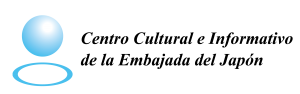 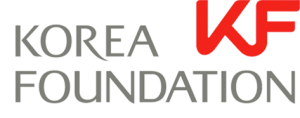 